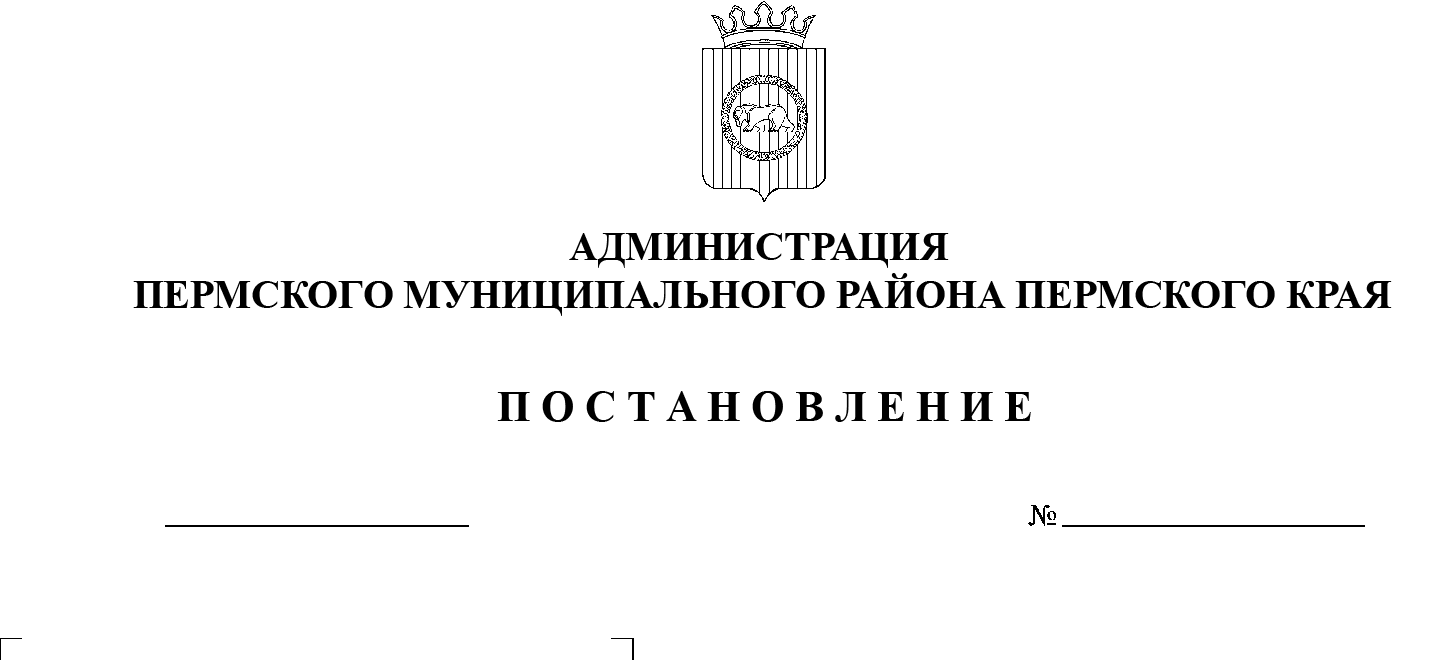 В соответствии с частью 13 статьи 46 Градостроительного кодекса Российской Федерации, пунктом 26 части 1 статьи 16, со статьей 28 Федерального закона от 06 октября 2003 г. № 131-ФЗ «Об общих принципах организации местного самоуправления в Российской Федерации», с частью 4 статьи 4 Закона Пермского края от 29 апреля 2022 г. № 75-ПК «Об образовании нового муниципального образования Пермский муниципальный округ Пермского края», пунктом 6 части 2 статьи 47 Устава муниципального образования «Пермский муниципальный район», распоряжением управления архитектуры и градостроительства администрации Пермского муниципального района от 12 июля 2021 г. № СЭД-2021-299-12-12-01Р-89 «О разработке проекта планировки и проекта межевания территории Заболотского сельского поселения Пермского муниципального района Пермского края, расположенной в северо-восточной части д. Большакино», протоколом общественных обсуждений по проекту планировки и проекту межевания территории Заболотского сельского поселения Пермского муниципального района Пермского края, расположенной в северо-восточной части д. Большакино, от 22 сентября 2022 г., заключением о результатах общественных обсуждений по проекту планировки и проекту межевания территории Заболотского сельского поселения Пермского муниципального района Пермского края, расположенной в северо-восточной части д. Большакино, от 23 сентября 2022 г.администрация Пермского муниципального района ПОСТАНОВЛЯЕТ:1. Утвердить проект планировки территории Заболотского сельского поселения Пермского муниципального района Пермского края, расположенной в северо-восточной части д. Большакино, с   шифром 25/22-ЭА, согласно приложению 1 к настоящему постановлению.2. Утвердить проект межевания территории Заболотского сельского поселения Пермского муниципального района Пермского края, расположенной в северо-восточной части д. Большакино, с   шифром 25/22-ЭА, согласно приложению 2 к настоящему постановлению.3. Управлению архитектуры и градостроительства администрации Пермского муниципального района в течение 7 дней со дня принятия настоящего постановления направить проект планировки и проект межевания территории главе Заболотского сельского поселения.4. Настоящее постановление опубликовать в бюллетене муниципального образования «Пермский муниципальный округ» и разместить на официальном сайте Пермского муниципального округа в информационно-телекоммуникационной сети Интернет (www.permraion.ru). 5. Настоящее постановление вступает в силу со дня его официального опубликования.6. Проект планировки и проект межевания территории разместить на официальном сайте Пермского муниципального округа в информационно-телекоммуникационной сети Интернет (www.permraion.ru).7. Контроль за исполнением настоящего постановления возложить на начальника управления архитектуры и градостроительства администрации Пермского муниципального района, главного архитектора.Глава муниципального района                                                               В.Ю. ЦветовПриложение 1к постановлению администрации Пермского муниципального районаот 25.10.2022 № СЭД-2022-299-01-01-05.С-607         ПРОЕКТ планировки территории Заболотского сельского поселения Пермского муниципального района Пермского края, расположенной в северо-восточной части д. БольшакиноШИФР 25/22-ЭАСодержаниеТом 1Раздел I. Графическая частьЧертеж красных линий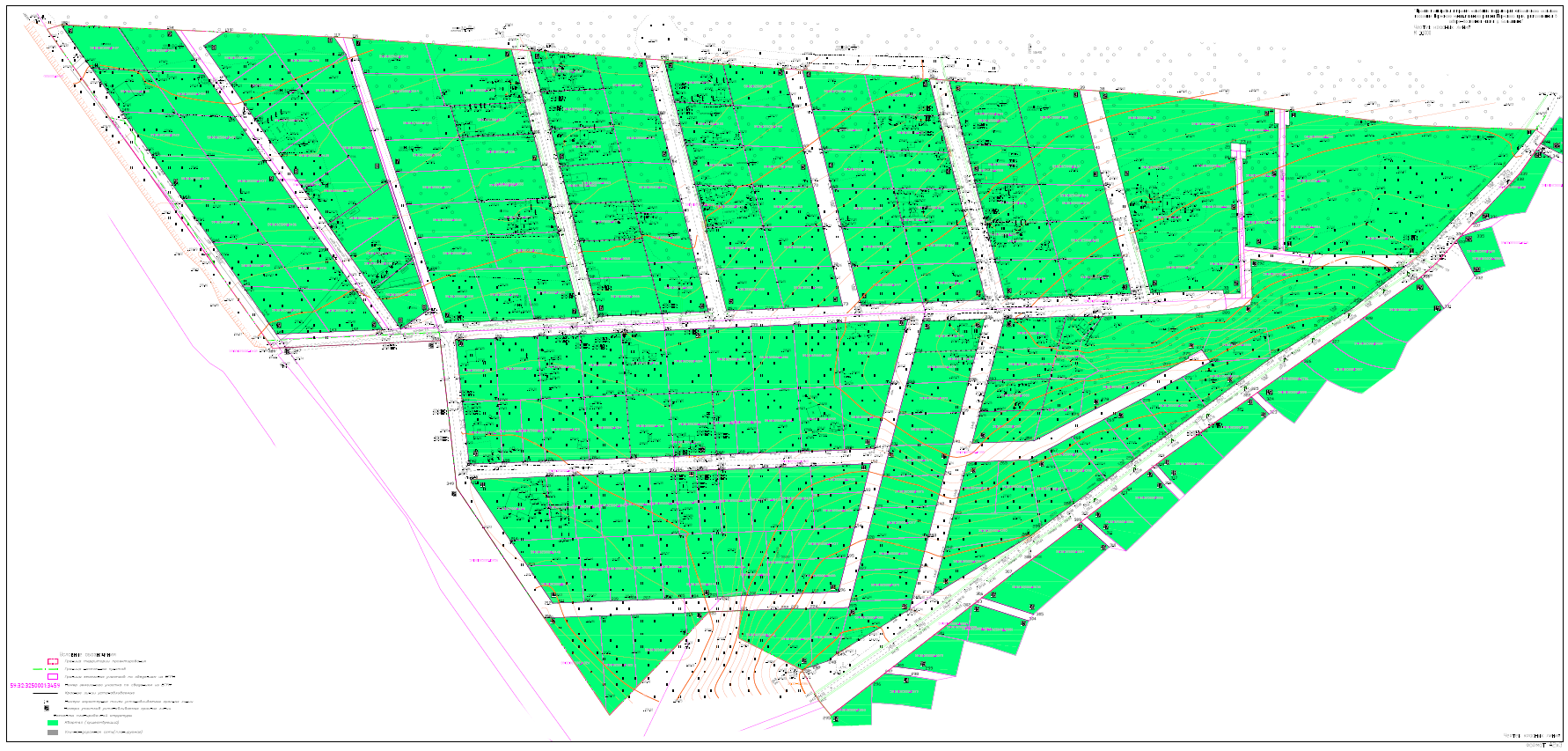 Приложение к чертежу «Чертеж красных линий»Чертеж границ зон планируемого размещения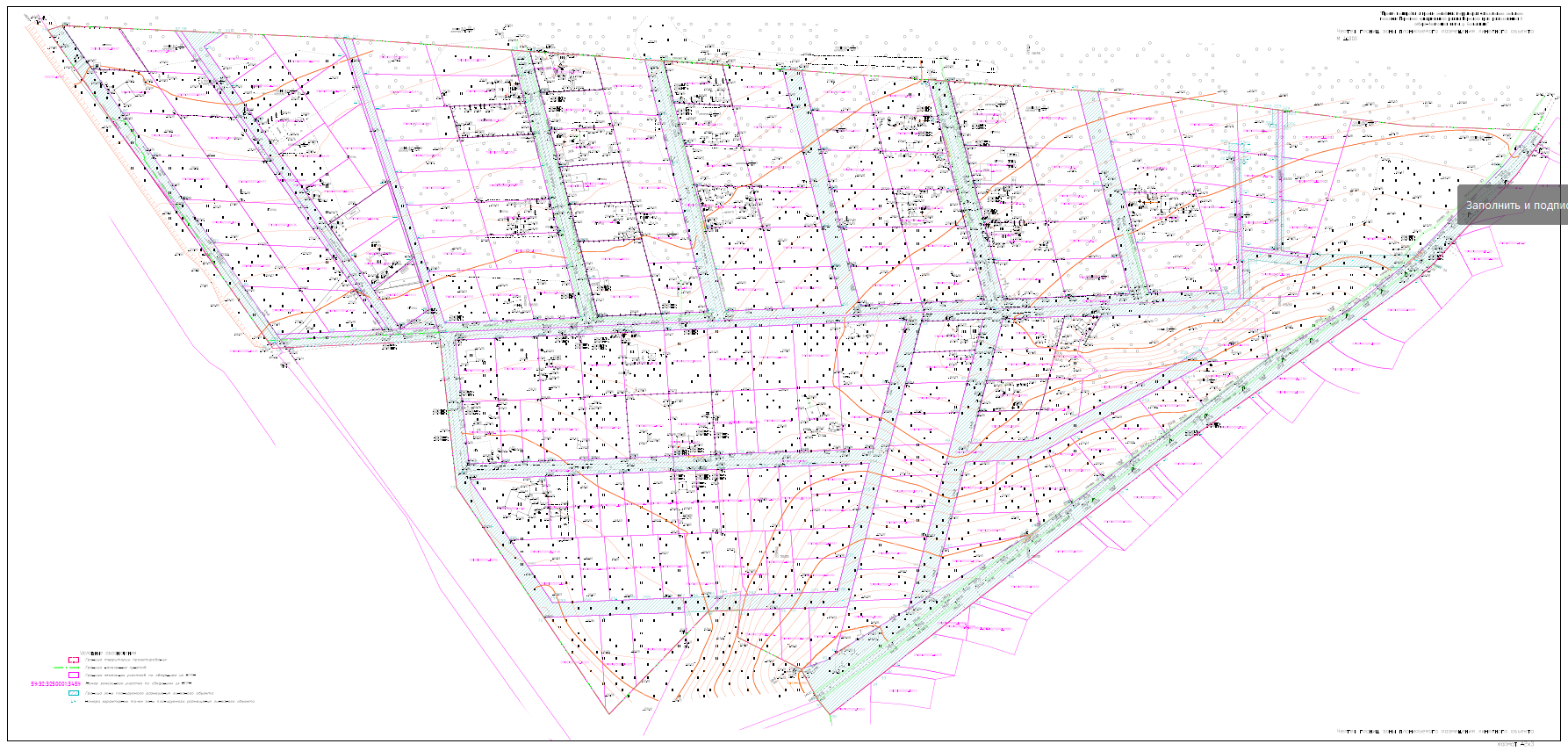 Раздел II. Положение о размещении линейных объектов.2.1. Наименование, основные характеристики и назначение планируемого для размещения линейного объекта.Проектом планировки территории предусмотрено размещение линейного объекта –улично-дорожная сеть северо-восточной части д. Большакино Пермского муниципального округа, Пермского края. Установление границ зоны с особыми условиями использования территории для планируемой улично-дорожной сети северо-восточной части д. Большакино не требуется.Параметры линейного объекта – улично-дорожной сети северо-восточной части д. БольшакиноТаблица 12.2. Перечень субъектов Российской Федерации, перечень муниципальных образований, городских округов, населенных пунктов, на территориях которых установлена зона планируемого размещения линейных объектов.Зона планируемого размещения линейного объекта улично-дорожная сеть д. Большакино расположена на территории Пермского муниципального округа Пермского края.2.3. Перечень координат характерных точек границ зоны планируемогоразмещения линейного объекта.Таблица 22.4. Перечень координат характерных точек границ зон планируемогоразмещения линейных объектов, подлежащих реконструкции в связи сизменением их местоположения.Перечень координат характерных точек границ зон планируемого размещения линейных объектов, подлежащих реконструкции в связи с изменением их местоположением не приводится, в связи с тем, что линейные объекты, подлежащие реконструкции в связи с изменением их местоположением, отсутствуют.2.5. Предельные параметры разрешенного строительства, реконструкции объектов капитального строительства, входящих в состав линейных объектов в границах зон их планируемого размещения.В соответствии с пунктом 3 части 4 статьи 36 Градостроительного кодекса Российской Федерации действие градостроительных регламентов не распространяется на земельные участки, предназначенные для размещения линейных объектов и (или) занятые линейными объектами. Таким образом, определение предельных параметров застройки территории осуществляется в отношении объектов капитального строительства, входящих в состав линейных объектов.В границах зоны планируемого размещения линейного объекта не планируется размещение объектов капитального строительства, входящих в состав линейного объекта, в связи с чем определение предельных параметров застройки территории не требуется.2.6. Информация о необходимости осуществления мероприятий по защите сохраняемых объектов капитального строительства, существующих и строящихся на момент подготовки проекта планировки территории, а также объектов капитального строительства, планируемых к строительству в соответствии с ранее утвержденной документацией по планировке территории, от возможного негативного воздействия.В соответствии с пунктом 3 части 4 статьи 36 Градостроительного кодекса Российской Федерации действие градостроительных регламентов не распространяется на земельные участки, предназначенные для размещения линейных объектов и (или) занятые линейными объектами. Таким образом, определение предельных параметров застройки территории осуществляется в отношении объектов капитального строительства, входящих в состав линейных объектов. В границах проектирования отсутствуют объекты капитального строительства, входящие в состав линейных объектов, для которых требуется определение предельных параметров разрешенного строительства.2.7. Информация о необходимости осуществления мероприятий посохранению объектов культурного наследия от возможного негативноговоздействия в связи с размещением линейных объектов.Объекты культурного наследия в границах зоны планируемого размещения проектируемых линейных объектов отсутствуют.2.8. Информация о необходимости осуществления мероприятий по охране окружающей среды.Для предотвращения негативных изменений и снижения неблагоприятного воздействия линейных объектов на окружающую природную среду и сохранения сложившейся экологической ситуации необходимо:рационально использовать природные объекты, соблюдать нормы и правила природоохранного законодательства;не допускать нарушения прав других природопользователей, а также нанесения вреда здоровью людей, окружающей природной среде;не допускать ухудшения качества среды обитания объектов животного и растительного мира, а также нанесения ущерба хозяйственным и иным объектам;содержать в исправном состоянии хозяйственные сооружения и технические устройства;вести оперативный контроль экологического состояния территории;информировать в установленном порядке соответствующие органы государственной власти об аварийных и других чрезвычайных ситуациях, влияющих на состояние природной среды.При условии соблюдения санитарно-гигиенических норм загрязнение окружающей среды будет маловероятно.Основные меры при дальнейшей эксплуатации объекта должны быть направлены на обеспечение соблюдения требований технологических регламентов, что позволит обеспечить экологическую безопасность природной среды и населения.2.9. Информация о необходимости осуществления мероприятий по защите территории от чрезвычайных ситуаций природного и техногенного характера, в том числе по обеспечению пожарной безопасности и гражданской обороне.Мероприятия по защите территории от чрезвычайных ситуаций (далее – ЧС) природного и техногенного характера, проведения мероприятий по гражданской обороне (далее – ГО) и обеспечению пожарной безопасности:вопросы инженерно-технических мероприятий ГО и ЧС по обеспечению устойчивой междугородной связи по кабельным и радиорелейным линиям, а также телефонной связи должны разрабатываться специализированными проектными организациями и ведомствами Министерства связи Российской Федерации.Оповещение и информирование населения по сигналам ГО осуществляется на основании решения начальника гражданской обороны области, оперативной дежурной сменой органа управления ГО и ЧС одновременно по автоматизированной системе централизованного оповещения с помощью дистанционно управляемых электросирен (предупредительный сигнал «Внимание всем»), а также с использованием действующих сетей проводного вещания, радиовещания и телевидения независимо от ведомственной принадлежности и формы собственности, в соответствии с требованиями постановления Правительства РФ от 01 марта 1993 г. № 177 «Об утверждении Положения о порядке использования действующих радиовещательных и телевизионных станций для оповещения и информирования населения РФ в чрезвычайных ситуациях мирного и военного времени». Для привлечения внимания населения перед передачей речевой информации проводится включение электросирен и других сигнальных средств, что означает подачу предупредительного сигнала «Внимание всем».По этому сигналу население и обслуживающий персонал объектов (организаций) обязаны включить абонентские устройства проводного вещания, радиоприемники и телевизионные приемники для прослушивания экстренного сообщения. В соответствии с постановлением Правительства Российской Федерации от 16 августа 2016 г. № 804дсп «Об утверждении Правил отнесения организаций к категориям по ГО в зависимости от роли в экономике государства или влияния на безопасность населения», линейный объект – улично-дорожная сеть северо-восточной части д. Большакино является некатегорированным по ГО объектом.Согласно Приказу Министерства строительства и жилищно-коммунального хозяйства Российской Федерации от 12 ноября 2014 г. № 705/пр «Об утверждении СП 165.1325800.2014 «Свод правил. Инженерно –технические мероприятия по гражданской обороне. Актуализированная редакция СНиП 2.01.51-90» Пермский край не попадает в зону светомаскировки, соответственно и линейный объект не находится в зоне обязательного проведения мероприятий по светомаскировке.Территория, в границах которой расположен линейный объект, является территорией общего пользования, на которой отсутствуют промышленные предприятия. Территория не сейсмоопасная, карсты и провалы отсутствуют.В соответствии с требованиями Постановления Государственного комитета СССР по управлению качеством продукции и стандартам от 14 июня 1991 г. № 875 «Государственный стандарт СССР ГОСТ 12.1.004-91 «Система стандартов безопасности труда. Пожарная безопасность. Общие требования.» пожарная безопасность проектируемых объектов обеспечивается: системой предотвращения пожара, системой противопожарной защиты, организационно - техническими мероприятиями.Приложение 2 к постановлению администрации Пермского муниципального районаот 25.10.2022 № СЭД-2022-299-01-01-05.С-607ПРОЕКТ межевания территории Заболотского сельского поселения Пермского муниципального района Пермского края, расположенной в северо-восточной части д. БольшакиноШИФР 25/22-ЭАСодержаниеРаздел I. Графическая часть1.1.Чертеж межевания территории 1 этап 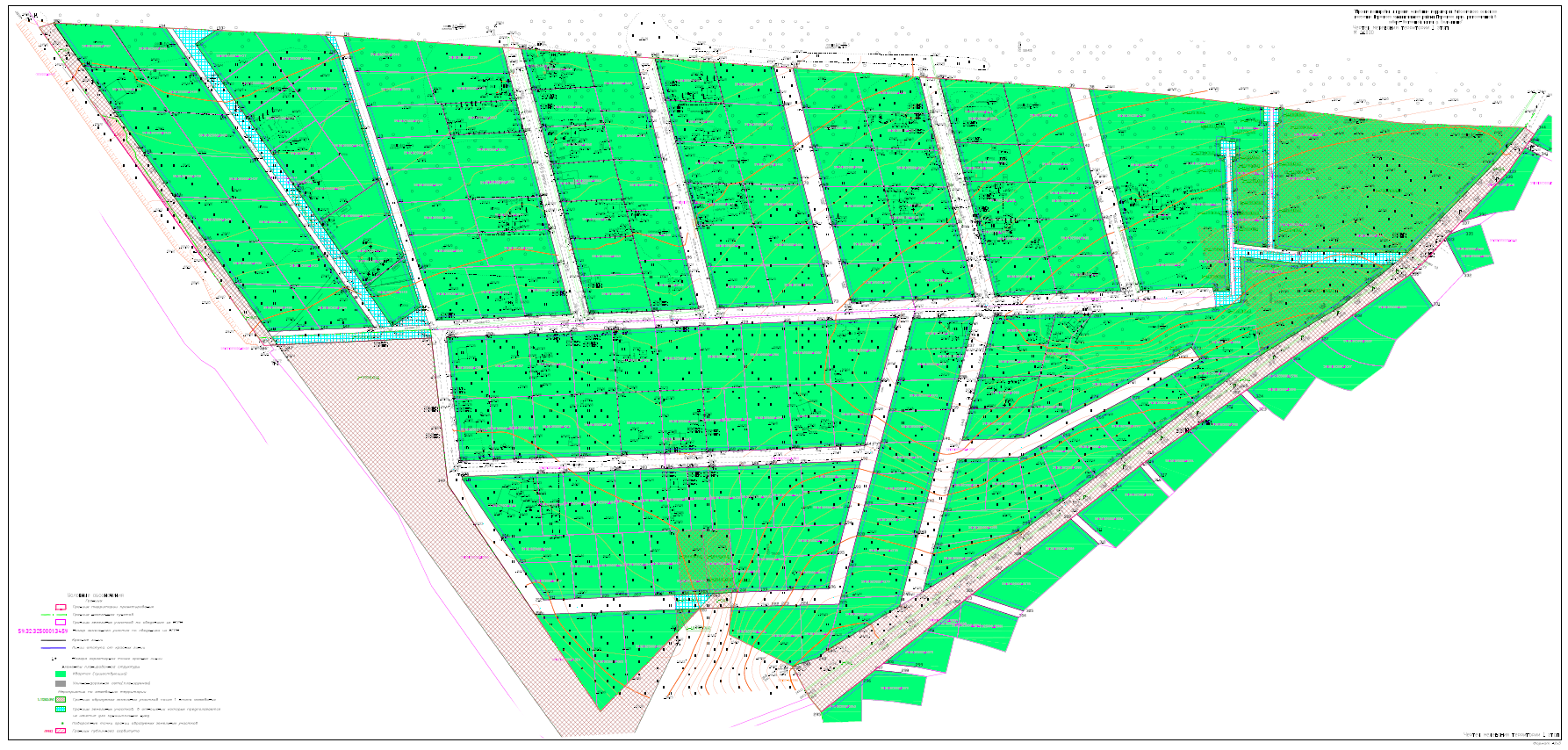 1.2.Чертеж межевания территории 2 этап 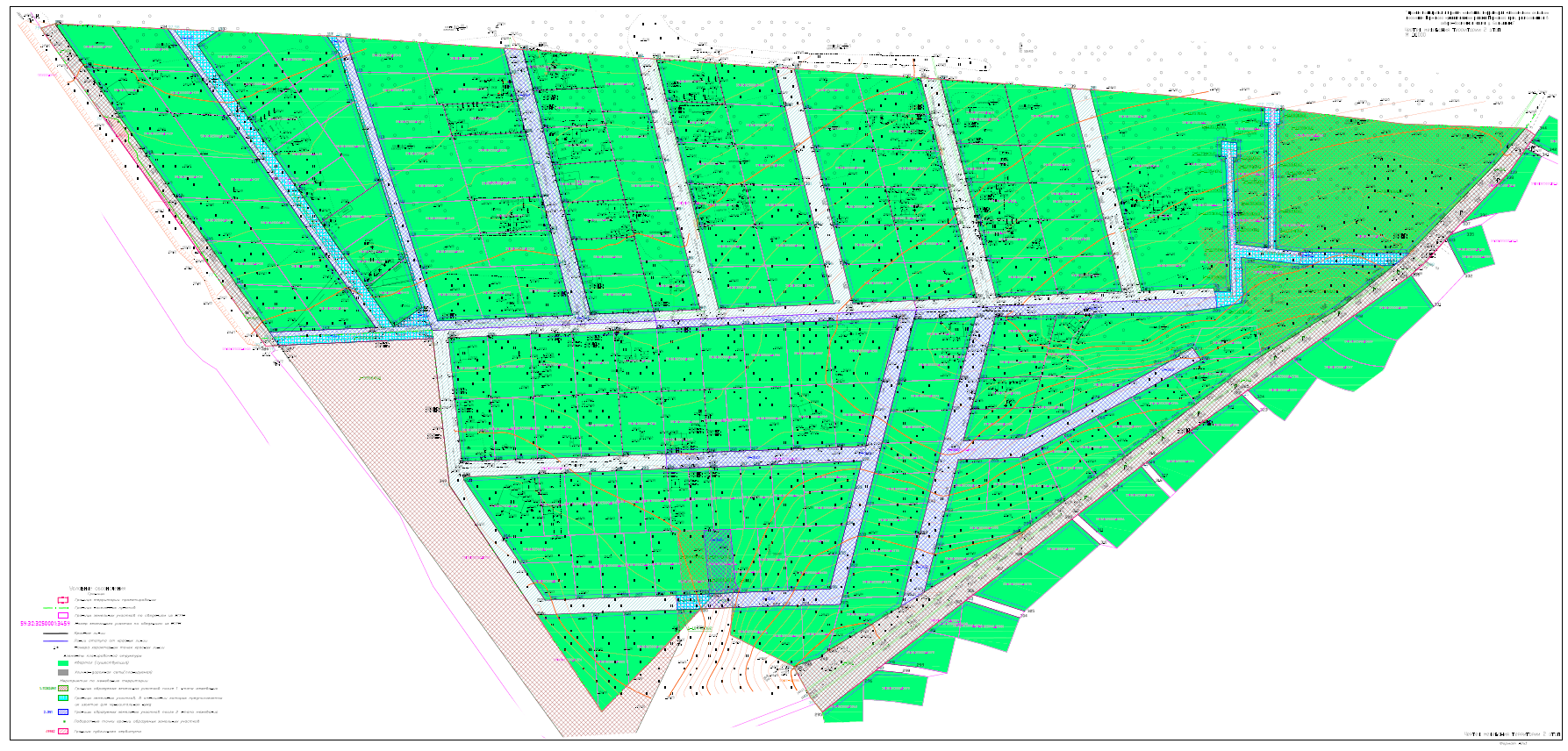 Раздел II. Текстовая часть2.1 Введение.Проект межевания территории: «Проект планировки и проект межевания территории Заболотского сельского поселения Пермского муниципального района Пермского края, расположенной в северо-восточной части д. Большакино» был выполнен на основании распоряжения управления архитектуры и градостроительства администрации Пермского муниципального района Пермского края от 12 июля 2021 г. № СЭД-2021-299-12-12-01Р-89 «О разработке проекта планировки и проекта межевания территории Заболотского сельского поселения Пермского муниципального района Пермского края, расположенной в северо-восточной части                        д. Большакино».В соответствии с ч. 4 ст. 36 ГрК РФ действие градостроительного регламента не распространяется на земельные участки предназначенные для размещения линейных объектов и(или) занятые линейными объектами, а также в границах территорий общего пользования. Виды разрешенного использования образуемых земельных участков установлены в соответствии с приказом Росреестра от 10 ноября 2020 г. № П/0412 «Об утверждении классификатора видов разрешенного использования земельных участков» и правилами землепользования и застройки муниципального образования «Заболотское сельское поселение», утвержденными решением Совета депутатов Заболотского сельского поселения от 28 мая 2014 г. № 65 «Об утверждении Правил землепользования и застройки Заболотского сельского поселения» (в редакции решения Земского Собрания Пермского муниципального района Пермского края от 26 января 2017 г. № 192, постановления администрации Пермского муниципального района Пермского края от 25 января 2022 г. № СЭД-2022-299-01-01-05.С-26, постановления администрации Пермского муниципального района Пермского края от 19 мая 2022 г. № СЭД-2022-299-01-01-05.С-279).Линии отступа от красных линий не устанавливаются.2.2. Цель разработки проекта:Определение местоположения границ образуемых земельных участков (в том числе изымаемых для муниципальных нужд).2.3. Структура территории, образуемая в результате межевания.Часть проектируемой территории расположена на застроенной территории землях населенного пункта с. Большакино с существующей сетью надземных и подземных сооружений и коммуникаций, на землях сельскохозяйственного назначения в кадастровом квартале 59:32:3250001. Проектом межевания территории предусмотрено образование земельных участков, часть из которых межевание будет производиться в несколько этапов.1 этапВ состав 1 этапа межевания включены мероприятия по разделу земельных участков, предусмотренных к изъятию. Перечень и сведения о площади образуемых земельных участков представлен в таблице 3. При образований земельного участка с условным номером 1-5956:ЗУ1 рекомендуется изменить категорию земель «Земли сельскохозяйственного назначения» на «Земли населенных пунктов».2 этапВ состав 2 этапа межевания включены мероприятия по объединению земельных участков.2.4. Сервитуты и иные обременения.Проектом межевания предусматривается установление сервитута.На территории проектирования имеется земельный участок, стоящий на кадастровом учете с кадастровым номером 59:32:3250001:19982. с видом разрешенного использования «Размещение автомобильных дорог».В целях обеспечения возможности эксплуатации улично-дорожной сети предлагается установить сервитут на земельный участок с кадастровым номером 59:32:3250001:19982.2.5. Перечень земельных участков, образуемых в результате 1 и 2 этапа межевания.Таблица 12.6. Таблица координат поворотных точек образуемых земельных участков в результате 1 этапа.Таблица 22.7. Таблица координат поворотных точек образуемых земельных участков в результате 2 этапа.Таблица 32.8. Целевое назначение лесов, количественные и качественные характеристики лесного участка, вид (виды) разрешенного использования лесного участка, сведения о нахождении лесного участка в границах особо защитных участков лесов.В границах проектирования лесные участки отсутствуют.2.9. Сведения о границах территории, в отношении которой утвержден проект межевания, содержащие перечень координат характерных точек этих границ.В границах проектирования утвержденные проекты планировки и проекты межевания территории отсутствуют.Перечень координат характерных точек границ территории проектированияТаблица 42.10. Правовой статус объектов планирования.В границах проектируемой территории отсутствуют объекты недвижимости, оформленные в установленном законом порядке, а также объекты самовольного размещения.2.11. Основные показатели по проекту межевания.Настоящий проект обеспечивает равные права и возможности правообладателей земельных участков в соответствии с действующим законодательством. Сформированные границы земельных участков позволяют обеспечить необходимые требования по содержанию и обслуживанию объектов застройки в условиях сложившейся планировочной системы территории проектирования.2.12. Перечень координат характерных точек образуемых земельных участков.ЗУ1Система координат МСК 59ЗУ2Система координат МСК 59ЗУ3Система координат МСК 59ЗУ4Система координат МСК 592.13. Сведения о границах территории, применительно к которой осуществляется подготовка проекта межевания.Система координат МСК 592.14. Вид разрешенного использования образуемых земельных участков, предназначенных для размещения линейных объектов и объектов капитального строительства, проектируемых в составе линейного объекта, а также существующих земельных участков, занятых линейными объектами и объектами капитального строительства, входящими в состав линейных объектов, в соответствии с проектом планировки территории.Виды разрешенного использования образуемых земельных участков, предназначенных для размещения линейного объекта указаны в таблице 1 настоящего раздела.Размещение объектов капитального строительства в составе линейного объекта проектом межевания территории не предусмотрено.Существующие земельные участки, занятые линейными объектами и объектами капитального строительства, входящими в состав линейных объектов, в соответствии с проектом планировки территории отсутствуют.НаименованиеПРОЕКТ ПЛАНИРОВКИ ТЕРРИТОРИИРаздел IГрафическая часть1.1 «Чертеж красных линий. М 1:2000»1.	1.2 «Чертеж границ зоны планируемого размещения линейного объекта  М 1:2000»Раздел IIТекстовая частьУчасток 1Участок 11Обозначение характерных точекКоординаты, мКоординаты, мОбозначение характерных точекКоординаты, мКоординаты, мОбозначение характерных точекXYОбозначение характерных точекXY1506340.562205499.84178506063.022204654.622506311.782205475.58179506065.422204714.393506241.022205406.84180506066.232204734.794506241.942205322.78181506067.052204755.205506244.472205301.13182506067.872204775.786506284.802205301.29183506068.702204796.197506319.012205301.42184506069.542204816.598506344.262205301.52185506070.202204833.499506343.892205304.48186506070.862204850.3910506355.902205304.52187506071.632204874.93188506071.952204885.17Участок 2189506072.682204899.47Обозначение характерных точекКоординаты, мКоординаты, м190506073.642204918.28Обозначение характерных точекXY191506073.802204923.9811506357.352205292.56192506075.722204971.8412506345.352205292.56193506053.282204966.2713506344.982205295.52194506024.852204959.2214506319.742205295.43195506001.002204953.1715506285.432205295.29196505973.902204946.2916506245.182205295.14197505973.112204925.0617506248.152205269.60198505972.632204912.9118506289.412205268.14199505971.792204891.9619506317.252205267.15200505971.132204875.2920506316.912205269.87201505970.892204869.3021506322.912205269.89202505970.212204854.5322506328.912205269.91203505970.032204850.5623506329.492205265.22204505969.062204829.3524506330.372205257.96205505968.822204824.0025506324.242205257.96206505968.242204808.1226506318.372205257.96207505967.622204791.2127506317.982205261.12208505967.482204786.8828506295.412205261.92209505966.692204765.6429506259.462205263.20210505965.902204744.4131506210.902205265.18211505965.142204723.7932506210.402205252.49212505964.992204719.6433506213.562205251.66213505994.352204699.8034506211.142205194.29214506014.562204686.1535506251.162205184.06215506060.712204655.0436506291.192205173.8237506331.222205163.59Участок 1238506371.282205153.35Обозначение характерных точекКоординаты, мКоординаты, мОбозначение характерных точекXYУчасток 3346506167.522204502.55Обозначение характерных точекКоординаты, мКоординаты, м347506167.762204507.99Обозначение характерных точекXY348506173.272204630.3439506372.392205137.58349506056.452204643.4440506324.752205149.76216505953.172204712.9741506296.212205157.06217505954.982204757.1142506267.652205164.36218505955.852204782.1143506239.082205171.66219505957.352204824.8544506210.492205178.97220505958.062204843.2545506208.342205127.95221505959.032204868.5446506206.262205078.66222505960.142204900.4547506236.852205070.84223505960.422204908.3748506267.452205063.02224505960.802204923.7349506298.072205055.19225505961.562204954.5750506328.692205047.36226505966.352204955.8351506379.692205034.33227505991.032204962.21228506015.722204968.59Участок 4229506040.402204974.98Обозначение характерных точекКоординаты, мКоординаты, м230506065.082204981.36Обозначение характерных точекXY231506089.762204987.7552506380.812205018.56232506114.452204994.1353506351.612205026.03233506139.132205000.5154506322.412205033.49234506163.812205006.9055506293.212205040.95235506188.502205013.2856506264.012205048.42236506190.312205062.3757506234.812205055.88237506165.632205055.9858506205.612205063.35238506140.942205049.6059506203.502205013.34239506116.262205043.2160506201.432204964.28240506091.582205036.8361506231.912204956.68241506066.902205030.4562506262.632204949.03242506042.212205024.0663506293.612204941.31243506017.532205017.6864506324.812204933.54244505992.852205011.2965506356.252204925.71245505968.172205004.9166506387.932204917.82246505960.152205002.84247505925.042204945.14Участок 5248505919.112204937.84Обозначение характерных точекКоординаты, мКоординаты, м249505914.982204925.47Обозначение характерных точекXY250505912.272204917.3367506388.982204902.8168506357.612204910.63Участок 1369506326.252204918.44Обозначение характерных точекКоординаты, мКоординаты, м70506294.892204926.25Обозначение характерных точекXY71506263.532204934.07251506231.632205395.4872506232.172204941.88345506218.982205379.5973506200.812204949.69252506199.782205355.4674506198.842204903.02253506159.502205289.5975506196.922204857.61254506121.392205237.9976506230.062204849.35255506099.242205208.0277506263.212204841.10256506080.062205182.0678506296.342204832.85257506062.902205158.8379506329.482204824.60258506043.682205132.8080506362.562204816.36259506024.762205107.2081506395.672204808.11260506018.502205098.72261505971.342205021.23Участок 6262506007.742205030.64Обозначение характерных точекКоординаты, мКоординаты, м263506035.122205037.72Обозначение характерных точекXY264506076.812205048.5082506396.732204793.14265506077.732205073.6083506352.142204804.25266506078.622205097.5984506313.562204813.86267506087.042205113.1785506275.062204823.46268506096.962205131.5586506235.852204833.22269506110.902205157.3687506196.312204843.07270506126.482205186.2088506194.752204806.04271506144.472205219.5089506192.632204756.02272506156.402205241.6090506222.302204748.39273506165.282205235.3091506251.972204740.76274506166.192205234.6692506281.652204733.13275506160.412205223.9593506311.322204725.50276506159.332205224.3994506340.982204717.87277506151.602205210.2295506370.652204710.24278506123.622205159.3696506403.192204701.87279506112.732205138.24280506093.782205101.51Участок 7281506091.962205052.42Обозначение характерных точекКоординаты, мКоординаты, м282506116.642205058.81Обозначение характерных точекXY283506141.332205065.1997506404.262204686.83284506166.012205071.5798506383.752204692.11285506190.692205077.9699506362.312204697.63286506192.512205127.04100506337.152204704.10287506192.622205156.62101506311.622204710.66288506194.912205233.02102506285.702204717.32289506197.692205254.13103506259.382204724.09290506201.542205273.25104506232.652204730.96291506207.042205274.82105506191.722204741.49292506237.862205273.73106506190.192204705.23293506232.462205319.89107506188.722204670.39294506232.312205321.09108506187.192204634.13109506228.002204620.80Участок 14110506254.632204612.10Обозначение характерных точекКоординаты, мКоординаты, м111506280.842204603.54Обозначение характерных точекXY112506306.622204595.11295505875.982204940.36113506332.022204586.82296505901.452204973.08114506357.052204578.64297505909.232204983.08115506385.262204569.43298505907.242205003.74116506413.202204560.30Участок 15Участок 8Обозначение характерных точекКоординаты, мКоординаты, мОбозначение характерных точекКоординаты, мКоординаты, мОбозначение характерных точекXYОбозначение характерных точекXY299505911.732205015.02117506414.032204545.95300505914.722204990.14118506400.402204555.43301505940.112205022.74119506362.092204567.95302505962.852205051.96120506298.442204588.74303505964.732205054.36121506270.642204597.81304505951.002205097.40122506236.972204608.81123506198.122204621.51Участок 16124506182.502204599.07Обозначение характерных точекКоординаты, мКоординаты, м125506214.622204576.70Обозначение характерных точекXY126506242.452204557.33305505956.142205101.22127506265.432204541.33306505969.352205060.28128506293.392204521.86307505988.192205084.48129506321.352204502.39308505999.372205099.47130506349.322204482.93309506029.452205138.86131506377.272204463.46310506009.382205161.34132506407.112204442.69133506417.922204459.03Участок 17Обозначение характерных точекКоординаты, мКоординаты, мУчасток 9Обозначение характерных точекXYОбозначение характерных точекКоординаты, мКоординаты, м311506019.322205158.88Обозначение характерных точекXY312506033.212205143.64134506419.722204419.28313506052.632205169.14135506385.202204443.32314506055.642205173.06136506350.692204467.35315506071.552205194.00137506316.162204491.39316506058.822205205.15138506281.642204515.43139506247.112204539.46Участок 18140506212.592204563.50Обозначение характерных точекКоординаты, мКоординаты, м141506181.902204584.86Обозначение характерных точекXY142506180.842204559.62317506062.722205209.72143506180.112204542.31318506075.202205198.77144506178.342204500.44319506080.162205205.27145506216.632204473.78320506100.042205233.48146506251.152204449.76321506120.282205262.19147506285.672204425.71322506128.672205274.13148506320.202204401.67323506114.932205288.28149506354.732204377.61150506389.242204353.60Участок 19151506423.762204329.56Обозначение характерных точекКоординаты, мКоординаты, мОбозначение характерных точекXYУчасток 10324506125.342205285.71Обозначение характерных точекКоординаты, мКоординаты, м325506132.172205279.06Обозначение характерных точекXY326506157.112205314.44152506173.812204642.39327506172.702205336.58153506175.182204673.71328506191.282205362.94154506176.752204707.71329506222.542205407.26155506178.212204740.88330506223.912205408.87156506179.752204773.97331506198.762205426.96157506181.272204808.40158506182.812204842.72Участок 20159506184.342204876.57Обозначение характерных точекКоординаты, мКоординаты, м160506185.862204910.62Обозначение характерных точекXY161506187.392204944.55332506224.582205451.47162506189.942205001.47333506252.642205437.11163506138.592204988.02334506255.722205440.01164506087.472204974.64335506260.272205452.32165506086.592204951.37166506085.302204917.50Участок 21167506084.042204883.43Обозначение характерных точекКоординаты, мКоординаты, м168506083.392204866.54Обозначение характерных точекXY169506082.732204849.61336506269.762205463.23170506081.462204815.74337506265.592205449.31171506080.162204781.62338506303.192205484.73172506078.912204748.57339506305.332205486.74173506077.592204713.74340506324.612205500.31174506076.972204696.81341506318.082205512.79175506076.362204679.88176506075.342204653.38Участок 22177506124.412204647.93Обозначение характерных точекКоординаты, мКоординаты, мОбозначение характерных точекXY342506322.032205518.43343506329.532205503.76344506339.212205510.57№ПараметрХарактеристика1Наименование Улично-дорожная сеть северо-восточной части д. Большакино2Значениеместное3Категория, в том числе-3ул.20-й кварталместная улица3ул.21-й кварталместная улица3ул.22-й кварталместная улица3ул.23-й кварталместная улица3ул.24-й кварталместная улица3участок ул.25-й кварталместная улица3участок ул.25-й кварталосновная улица3участок ул.25-й кварталпроезд3участок улицы от ул. Кунгурской до ул. Кудымкарскойосновная улица4Протяженность, в том числе4ул.20-й квартал598 м4ул.21-й квартал470 м4ул.22-й квартал213 м4ул.23-й квартал200 м4ул.24-й квартал360 м4ул.25-й квартал2268 м4проезд215м4проезд84 м4проезд115 м4участок улицы от ул. Кунгурской до ул. Кудымкарской731 м5Населенные пункты, в которыхрасположен линейный объектд. Большакино6Характер движениядвустороннее7Расчетная скорость движения 40 км/ч8Количество полос движения:8основная улица28местная улица28проезд19Ширина полосы движения9основная улица3,59местная улица3,09проезд4,510Ширина проезжей части10ул.20-й квартал6,010ул.21-й квартал6,010ул.22-й квартал6,010ул.23-й квартал6,010ул.24-й квартал6,010ул.25-й квартал7,0/6,0/4,510проезд4,510проезд4,510проезд4,510участок улицы от ул. Кунгурской до ул. Кудымкарской7,011Наличие обочинотсутствуют12Ширина обочины-13Наличие тротуараимеется14Ширина пешеходной части1,515Тип дорожной одеждыоблегченный16Покрытиещебень17Ширина полосы отвода-17ул.20-й квартал10-12 м17ул.21-й квартал9-14 м17ул.22-й квартал14 м17ул.23-й квартал14 м17ул.24-й квартал14-15 м17ул.25-й квартал12 м17проезд6 м17проезд6 м17проезд10 м17участок улицы от ул. Кунгурской до ул. Кудымкарской10-40 м18Ширина придорожной полосыне устанавливается19Наличие линий движенияобщественного транспортаотсутствуютОбозначение характерных точекОбозначение характерных точекКоординаты, мКоординаты, мКоординаты, мКоординаты, мОбозначение характерных точекОбозначение характерных точекКоординаты, мКоординаты, мКоординаты, мКоординаты, мОбозначение характерных точекОбозначение характерных точекXXYYОбозначение характерных точекОбозначение характерных точекXXYYY1506340.56506340.562205499.842205499.84148148506275.06506275.062204823.462204823.462506335.07506335.072205507.652205507.65149149506313.56506313.562204813.862204813.863506329.53506329.532205503.762205503.76150150506352.14506352.142204804.252204804.254506324.61506324.612205500.312205500.31151151506396.73506396.732204793.142204793.145506305.33506305.332205486.742205486.74152152506395.67506395.672204808.112204808.116506265.59506265.592205449.312205449.31153153506362.56506362.562204816.362204816.367506255.72506255.722205440.012205440.01154154506329.48506329.482204824.602204824.608506252.64506252.642205437.112205437.11155155506296.34506296.342204832.852204832.85298506234.26506234.262205420.552205420.55156156506263.21506263.212204841.102204841.109506223.91506223.912205408.872205408.87157157506230.06506230.062204849.352204849.3510506222.54506222.542205407.262205407.26158158506196.92506196.922204857.612204857.6111506191.28506191.282205362.942205362.94159159506198.84506198.842204903.022204903.0212506172.70506172.702205336.582205336.58160160506200.81506200.812204949.692204949.6913506157.11506157.112205314.442205314.44161161506232.17506232.172204941.882204941.8814506132.17506132.172205279.062205279.06162162506263.53506263.532204934.072204934.0715506128.67506128.672205274.132205274.13163163506294.89506294.892204926.252204926.2516506120.28506120.282205262.192205262.19164164506326.25506326.252204918.442204918.4417506100.04506100.042205233.482205233.48165165506357.61506357.612204910.632204910.6318506080.16506080.162205205.272205205.27166166506388.98506388.982204902.812204902.8119506075.20506075.202205198.772205198.77167167506387.93506387.932204917.822204917.8220506071.55506071.552205194.002205194.00168168506356.25506356.252204925.712204925.7121506055.64506055.642205173.062205173.06169169506324.81506324.812204933.542204933.5422506052.63506052.632205169.142205169.14170170506293.61506293.612204941.312204941.3123506033.21506033.212205143.642205143.64171171506262.63506262.632204949.032204949.0324506029.45506029.452205138.862205138.86172172506231.91506231.912204956.682204956.6825505999.37505999.372205099.472205099.47173173506201.43506201.432204964.282204964.2826505988.19505988.192205084.482205084.48174174506203.50506203.502205013.342205013.3427505969.35505969.352205060.282205060.28175175506205.61506205.612205063.352205063.3528505964.73505964.732205054.362205054.36176176506234.81506234.812205055.882205055.8829505962.85505962.852205051.962205051.96177177506264.01506264.012205048.422205048.4230505940.11505940.112205022.742205022.74178178506293.21506293.212205040.952205040.9531505914.72505914.722204990.142204990.14179179506322.41506322.412205033.492205033.4932505909.23505909.232204983.082204983.08180180506351.61506351.612205026.032205026.0333505906.65505906.652204979.762204979.76181181506380.81506380.812205018.562205018.5634505901.45505901.452204973.082204973.08182182506379.69506379.692205034.332205034.3335505875.98505875.982204940.362204940.36183183506328.69506328.692205047.362205047.3636505882.72505882.722204934.892204934.89184184506298.07506298.072205055.192205055.1937505887.62505887.622204930.922204930.92185185506267.45506267.452205063.022205063.0238505912.27505912.272204917.332204917.33186186506236.85506236.852205070.842205070.8439505914.98505914.982204925.472204925.47187187506206.26506206.262205078.662205078.6640505919.11505919.112204937.842204937.84188188506208.34506208.342205127.952205127.9541505925.04505925.042204945.142204945.14189189506210.49506210.492205178.972205178.9742505960.15505960.152205002.842205002.84190190506239.08506239.082205171.662205171.6643505968.17505968.172205004.912205004.91191191506267.65506267.652205164.362205164.3644505992.85505992.852205011.292205011.29192192506296.21506296.212205157.062205157.0645506017.53506017.532205017.682205017.68193193506324.75506324.752205149.762205149.7646506042.21506042.212205024.062205024.06194194506372.39506372.392205137.582205137.5847506066.90506066.902205030.452205030.45195195506371.28506371.282205153.352205153.3548506091.58506091.582205036.832205036.83196196506331.22506331.222205163.592205163.5949506116.26506116.262205043.212205043.21197197506291.19506291.192205173.822205173.8250506140.94506140.942205049.602205049.60198198506251.16506251.162205184.062205184.0651506165.63506165.632205055.982205055.98199199506211.14506211.142205194.292205194.2952506190.31506190.312205062.372205062.37200200506213.56506213.562205251.662205251.6653506188.50506188.502205013.282205013.28201201506210.40506210.402205252.492205252.4954506163.81506163.812205006.902205006.90202202506210.90506210.902205265.182205265.1855506139.13506139.132205000.512205000.51204204506259.46506259.462205263.202205263.2056506114.45506114.452204994.132204994.13205205506295.41506295.412205261.922205261.9257506089.76506089.762204987.752204987.75206206506317.98506317.982205261.122205261.1258506065.08506065.082204981.362204981.36207207506318.37506318.372205257.962205257.9659506040.40506040.402204974.982204974.98208208506324.24506324.242205257.962205257.9660506015.72506015.722204968.592204968.59209209506330.37506330.372205257.962205257.9661505991.03505991.032204962.212204962.21210210506329.49506329.492205265.222205265.2262505966.35505966.352204955.832204955.83211211506328.91506328.912205269.912205269.9163505961.56505961.562204954.572204954.57212212506322.91506322.912205269.892205269.8964505960.80505960.802204923.732204923.73213213506316.91506316.912205269.872205269.8765505960.42505960.422204908.372204908.37214214506317.25506317.252205267.152205267.1566505960.14505960.142204900.452204900.45215215506289.28506289.282205268.142205268.1467505959.03505959.032204868.542204868.54216216506248.15506248.152205269.602205269.6068505958.06505958.062204843.252204843.25217217506245.18506245.182205295.142205295.1469505957.35505957.352204824.852204824.85218218506285.43506285.432205295.292205295.2970505955.85505955.852204782.112204782.11219219506319.74506319.742205295.432205295.4371505954.98505954.982204757.112204757.11220220506344.98506344.982205295.522205295.5272505953.17505953.172204712.972204712.97221221506345.35506345.352205292.562205292.5673506056.45506056.452204643.442204643.44222222506357.35506357.352205292.562205292.5674506173.27506173.272204630.342204630.34223223506356.80506356.802205297.072205297.0775506167.76506167.762204507.992204507.99224224506356.44506356.442205300.072205300.0776506167.52506167.522204502.552204502.55225225506355.90506355.902205304.522205304.52299506172.01506172.012204499.162204499.16226226506343.89506343.892205304.482205304.48300506170.27506170.272204495.102204495.10227227506344.26506344.262205301.522205301.5277506225.48506225.482204456.042204456.04228228506319.01506319.012205301.422205301.4278506350.13506350.132204367.852204367.85229229506284.80506284.802205301.292205301.2979506420.18506420.182204318.292204318.29230230506244.47506244.472205301.132205301.1380506423.76506423.762204329.562204329.56231231506241.94506241.942205322.782205322.7881506389.24506389.242204353.602204353.60232232506241.02506241.022205406.842205406.8482506354.73506354.732204377.612204377.61233233506311.78506311.782205475.582205475.5883506320.20506320.202204401.672204401.67234234506231.63506231.632205395.482205395.4884506285.67506285.672204425.712204425.71299299506218.98506218.982205379.592205379.5985506251.15506251.152204449.762204449.76235235506175.18506175.182204673.712204673.7186506216.63506216.632204473.782204473.78236236506176.75506176.752204707.712204707.7187506178.34506178.342204500.442204500.44237237506178.21506178.212204740.882204740.8888506180.11506180.112204542.312204542.31238238506179.75506179.752204773.972204773.9789506180.84506180.842204559.622204559.62239239506181.27506181.272204808.402204808.4090506181.90506181.902204584.862204584.86240240506182.81506182.812204842.722204842.7291506212.59506212.592204563.502204563.50241241506184.34506184.342204876.572204876.5792506247.11506247.112204539.462204539.46242242506185.86506185.862204910.622204910.6293506281.64506281.642204515.432204515.43243243506187.39506187.392204944.552204944.5594506316.16506316.162204491.392204491.39244244506189.94506189.942205001.472205001.4795506350.69506350.692204467.352204467.35245245506138.59506138.592204988.022204988.0296506385.20506385.202204443.322204443.32246246506087.47506087.472204974.642204974.6497506419.72506419.722204419.282204419.28247247506086.59506086.592204951.372204951.3798506419.49506419.492204424.322204424.32248248506085.30506085.302204917.502204917.5099506417.92506417.922204459.032204459.03249249506084.04506084.042204883.432204883.43100506407.11506407.112204442.692204442.69250250506083.39506083.392204866.542204866.54101506377.27506377.272204463.462204463.46251251506082.73506082.732204849.612204849.61102506349.32506349.322204482.932204482.93252252506081.46506081.462204815.742204815.74103506321.35506321.352204502.392204502.39253253506080.16506080.162204781.622204781.62104506293.39506293.392204521.862204521.86254254506078.91506078.912204748.572204748.57105506265.43506265.432204541.332204541.33255255506077.59506077.592204713.742204713.74106506242.45506242.452204557.332204557.33256256506076.97506076.972204696.812204696.81107506214.62506214.622204576.702204576.70257257506076.36506076.362204679.882204679.88108506182.50506182.502204599.072204599.07258258506075.34506075.342204653.382204653.38109506198.12506198.122204621.512204621.51259259506124.41506124.412204647.932204647.93110506236.97506236.972204608.812204608.81260260506063.02506063.022204654.622204654.62111506270.64506270.642204597.812204597.81261261506065.42506065.422204714.392204714.39112506298.44506298.442204588.742204588.74262262506066.23506066.232204734.792204734.79113506362.09506362.092204567.952204567.95263263506067.05506067.052204755.202204755.20114506400.40506400.402204555.432204555.43264264506067.87506067.872204775.782204775.78115506414.03506414.032204545.952204545.95265265506068.70506068.702204796.192204796.19116506413.70506413.702204553.202204553.20266266506069.54506069.542204816.592204816.59117506413.20506413.202204560.302204560.30267267506070.20506070.202204833.492204833.49118506385.26506385.262204569.432204569.43268268506070.86506070.862204850.392204850.39119506357.05506357.052204578.642204578.64269269506071.63506071.632204874.932204874.93120506332.02506332.022204586.822204586.82270270506071.95506071.952204885.172204885.17121506306.62506306.622204595.112204595.11271271506072.68506072.682204899.472204899.47122506280.84506280.842204603.542204603.54272272506073.64506073.642204918.282204918.28123506254.63506254.632204612.102204612.10273273506201.54506201.542205273.252205273.25124506228.00506228.002204620.802204620.80274274506207.04506207.042205274.822205274.82125506187.19506187.192204634.132204634.13275275506237.86506237.862205273.732205273.73126506188.72506188.722204670.392204670.39276276506232.46506232.462205319.892205319.89127506190.19506190.192204705.232204705.23277277506232.31506232.312205321.092205321.09128506191.72506191.722204741.492204741.49278278505973.90505973.902204946.292204946.29129506232.65506232.652204730.962204730.96279279505973.11505973.112204925.062204925.06130506259.38506259.382204724.092204724.09280280505972.63505972.632204912.912204912.91131506285.70506285.702204717.322204717.32281281505971.79505971.792204891.962204891.96132506311.62506311.622204710.662204710.66282282505971.13505971.132204875.292204875.29133506337.15506337.152204704.102204704.10283283505970.89505970.892204869.302204869.30134506362.31506362.312204697.632204697.63284284505970.21505970.212204854.532204854.53135506383.75506383.752204692.112204692.11285285505970.03505970.032204850.562204850.56136506404.26506404.262204686.832204686.83286286505969.06505969.062204829.352204829.35137506403.19506403.192204701.872204701.87287287505968.82505968.822204824.002204824.00138506370.65506370.652204710.242204710.24288288505968.24505968.242204808.122204808.12139506340.98506340.982204717.872204717.87289289505967.62505967.622204791.212204791.21140506311.32506311.322204725.502204725.50290290505967.48505967.482204786.882204786.88141506281.65506281.652204733.132204733.13291291505966.69505966.692204765.642204765.64142506251.97506251.972204740.762204740.76292292505965.90505965.902204744.412204744.41143506222.30506222.302204748.392204748.39293293505965.14505965.142204723.792204723.79144506192.63506192.632204756.022204756.02294294505964.99505964.992204719.642204719.64145506194.75506194.752204806.042204806.04295295505994.35505994.352204699.802204699.80146506196.31506196.312204843.072204843.07296296506014.56506014.562204686.152204686.15147506235.85506235.852204833.222204833.22297297506060.71506060.712204655.042204655.04Проект межевания территории. Основная частьПроект межевания территории. Основная частьРаздел IГрафическая частьГрафическая частьЧертеж межевания территории 1 этапЧертеж межевания территории 1 этапЧертеж межевания территории 2 этапЧертеж межевания территории 2 этапРаздел IIПроект межевания территории. Текстовая частьПроект межевания территории. Текстовая часть№п/пЭтапмежеванияЭтапмежеванияУсловный № на чертежеУсловный № на чертежеВид разрешенного использованияПлощадь земельного участка по проекту, кв. мСпособ образования1111-11357:ЗУ11-11357:ЗУ1ведение садоводства (13.2)1755образован путем раздела земельного участка с кадастровым номером 59:32:3250001:11357 с целью последующего изъятия образуемого земельного участка с условным номером 1-11357:ЗУ222111-11357:ЗУ2Улично-дорожная сеть (12.0.1)453111-11354:ЗУ11-11354:ЗУ1ведение садоводства (13.2)1005образован путем раздела земельного участка с кадастровым номером 59:32:3250001:11354 с целью последующего изъятия образуемого земельного участка с условным номером 1-11354:ЗУ244111-11354:ЗУ2Улично-дорожная сеть (12.0.1)595111-11355:ЗУ11-11355:ЗУ1ведение садоводства (13.2)1022образован путем раздела земельного участка с кадастровым номером 59:32:3250001:11355 с целью последующего изъятия образуемого земельного участка с условным номером 1-11355:ЗУ266111-11355:ЗУ2Улично-дорожная сеть (12.0.1)537111-11358:ЗУ11-11358:ЗУ1ведение садоводства (13.2)923образован путем раздела земельного участка с кадастровым номером 59:32:3250001:11358 с целью последующего изъятия образуемого земельного участка с условным номером 1-11358:ЗУ288111-11358:ЗУ2Улично-дорожная сеть (12.0.1)1249111-11279:ЗУ11-11279:ЗУ1ведение садоводства (13.2)1080образован путем раздела земельного участка с кадастровым номером 59:32:3250001:11279 с целью последующего изъятия образуемых земельных участков с условными номерами 1-11279:ЗУ2 и 1-11279:ЗУ31010111-11279:ЗУ2Улично-дорожная сеть (12.0.1)271111111-11279:ЗУ3Улично-дорожная сеть (12.0.1)9212111-11281:ЗУ11-11281:ЗУ1для индивидуального жилищного строительства (2.1)931образован путем раздела земельного участка с кадастровым номером 59:32:3250001:11281 с целью последующего изъятия образуемых земельных участков с условными номерами 1-11281:ЗУ2 и 1-11281:ЗУ31313111-11281:ЗУ2Улично-дорожная сеть (12.0.1)681414111-11281:ЗУ3Улично-дорожная сеть (12.0.1)5215111-11283:ЗУ11-11283:ЗУ1ведение садоводства (13.2)1070образован путем раздела земельного участка с кадастровым номером 59:32:3250001:11283 с целью последующего изъятия образуемых земельных участков с условными номерами 1-11283:ЗУ2 и 1-11283:ЗУ31616111-11283:ЗУ2Улично-дорожная сеть (12.0.1)611717111-11283:ЗУ3Улично-дорожная сеть (12.0.1)6118111-11284:ЗУ11-11284:ЗУ1ведение садоводства (13.2)1111образован путем раздела земельного участка с кадастровым номером 59:32:3250001:11284 с целью последующего изъятия образуемого земельного участка с условным номером 1-11284:ЗУ21919111-11284:ЗУ2Улично-дорожная сеть (12.0.1)6120111-11282:ЗУ11-11282:ЗУ1ведение садоводства (13.2)1153образован путем раздела земельного участка с кадастровым номером 59:32:3250001:11282 с целью последующего изъятия образуемого земельного участка с условным номером 1-11282:ЗУ22121111-11282:ЗУ2Улично-дорожная сеть (12.0.1)52122111-11286:ЗУ11-11286:ЗУ1для индивидуального жилищного строительства (2.1)1305образован путем раздела земельного участка с кадастровым номером 59:32:3250001:11286 с целью последующего изъятия образуемого земельного участка с условным номером 1-11286:ЗУ22323111-11286:ЗУ2Улично-дорожная сеть (12.0.1)5224111-11280:ЗУ11-11280:ЗУ1для индивидуального жилищного строительства (2.1)1782образован путем раздела земельного участка с кадастровым номером 59:32:3250001:11280 с целью последующего изъятия образуемого земельного участка с условным номером 1-11280:ЗУ22525111-11280:ЗУ2Улично-дорожная сеть (12.0.1)9226111-7327:ЗУ1(1)1-7327:ЗУ1(1)Для сельскохозяйственного производства12079образован путем раздела земельного участка с кадастровым номером 59:32:3250001:7327 с целью последующего изъятия образуемых земельных участков с условными номерами 1-7327:ЗУ3 и 1-7327:ЗУ42727111-7327:ЗУ1(2)Для сельскохозяйственного производства37052828111-7327:ЗУ2Улично-дорожная сеть (12.0.1)7662929111-7327:ЗУ3Улично-дорожная сеть (12.0.1)13930111-18441:ЗУ11-18441:ЗУ1для индивидуального жилищного строительства (2.1)1060.12образован путем раздела земельного участка с кадастровым номером 59:32:3250001:18441 с целью последующего изъятия образуемого земельного участка с условным номером 1-18441:ЗУ23131111-18441:ЗУ2Улично-дорожная сеть (12.0.1)7.3732111-18442:ЗУ11-18442:ЗУ1для индивидуального жилищного строительства (2.1)1080образован путем раздела земельного участка с кадастровым номером 59:32:3250001:18442 с целью последующего изъятия образуемых земельныхучастка с условным номером 1-18442:ЗУ2 и 1-18442:ЗУ33333111-18442:ЗУ2Сенокошение (1.19)1633434111-18442:ЗУ3Улично-дорожная сеть (12.0.1)27635111-5956:ЗУ11-5956:ЗУ1Для сельскохозяйственного производства23088образован путем раздела земельного участка с кадастровым номером 59:32:3250001:5956 с целью последующего изъятия образуемого земельного участка с условным номером 1-5956:ЗУ23636111-5956:ЗУ2Улично-дорожная сеть (12.0.1)83737111-ЗУ11-ЗУ1Улично-дорожная сеть (12.0.1)13023образован из земель, находящихся в
муниципальной собственности 38111-ЗУ21-ЗУ2Улично-дорожная сеть (12.0.1)14образован из земель, находящихся в
муниципальной собственности 39111-ЗУ31-ЗУ3для индивидуального жилищного строительства (2.1)29образован из земель, находящихся в
муниципальной собственности для перераспределения40111-ЗУ41-ЗУ4Улично-дорожная сеть (12.0.1)236образован из земель, находящихся в
муниципальной собственности 41111-ЗУ51-ЗУ5Улично-дорожная сеть (12.0.1)2617образован из земель, находящихся в
муниципальной собственности 42222-ЗУ12-ЗУ1Улично-дорожная сеть (12.0.1)3125образован в результате объединения земельных
участков 1-11357:ЗУ2, 1-11279:ЗУ2, 1-11279:ЗУ3, 1-11354:ЗУ2, 1-11280:ЗУ2, 1-11281:ЗУ2, 1-11281:ЗУ3, 1-11355:ЗУ2, 1-11283:ЗУ2, 1-11283:ЗУ3, 1-11284:ЗУ2, 1-11280:ЗУ2, 1-11286:ЗУ2, 1-11282:ЗУ2, 1-7327:ЗУ3, 1-7327:ЗУ4, 1-11358:ЗУ2
образованных и изъятых в 1 этапе межевания и земельных участков с кадастровыми номерами 59:32:3250001:11356, 59:32:3250001:1128543222-ЗУ22-ЗУ2Улично-дорожная сеть (12.0.1)8027образован в результате объединения земельного
участка 1-ЗУ2, образованного в результате 1 этапа и земельного участка с кадастровым номером 59:32:3250001:439944222-ЗУ32-ЗУ3Улично-дорожная сеть (12.0.1)7251образован в результате объединения земельного
участка 1-ЗУ4, образованного в результате 1 этапа и образованных и изъятых в 1 этапе межевания 1-18442:ЗУ3, 1-18441:ЗУ2, и земельного участка с кадастровым номером 59:32:3250001:430545222-ЗУ42-ЗУ4Улично-дорожная сеть (12.0.1)6718образован в результате объединения земельных участков с кадастровыми номерами 59:32:3250001:3567, изымаемого участка 59:32:3250001:1944546222-ЗУ52-ЗУ5Улично-дорожная сеть (12.0.1)4956образован в результате объединения земельных участков 1-5956:ЗУ2, и земельных участков с кадастровыми номерами 59:32:3250001:3441, изымаемого участка 59:32:3250001:19444 47222-ЗУ62-ЗУ6для индивидуального жилищного строительства (2.1)1090образован в результате объединения земельных участков 1-ЗУ-3, 1-18441:ЗУ1, образованных в результате 1 этапаУчастокУчастокПлощадь: кв.м.1-7327:ЗУ1(2)1-7327:ЗУ1(2)370559:32:3250001:1135759:32:3250001:113571800№XY1-11357:ЗУ11-11357:ЗУ117551506216.242205314.94№XY2506232.462205319.891506367.172205211.413506232.312205321.092506360.792205264.114506231.632205395.483506329.492205265.225506203.122205359.664506330.372205257.966506199.782205355.465506324.242205257.967506168.782205304.776506328.772205221.478506159.52205289.591-11357:ЗУ21-11357:ЗУ2459506183.172205286.19№XY10506195.032205285.91506330.372205257.9611506201.542205273.252506329.492205265.2212506207.042205274.823506323.472205265.4313506208.632205312.614506323.692205262.411-7327:ЗУ21-7327:ЗУ27665506324.242205257.96№XY1506239.022205321.89УчастокУчастокПлощадь: кв.м.2506241.942205322.7859:32:3250001:1135459:32:3250001:1135410643506241.022205406.841-11354:ЗУ11-11354:ЗУ110054506239.442205405.3№XY5506231.632205395.481506328.772205221.476506232.312205321.092506324.242205257.967506232.462205319.893506318.372205257.961-7327:ЗУ31-7327:ЗУ31394506317.982205261.12№XY5506295.412205261.921506206.142205253.616506299.522205229.142506206.692205266.571-11354:ЗУ21-11354:ЗУ2593506206.822205269.58№XY4506207.042205274.821506324.242205257.965506201.542205273.252506323.692205262.416506197.692205254.133506295.232205263.334506295.412205261.92УчастокУчастокПлощадь: кв.м.5506317.982205261.121-ЗУ11-ЗУ1130236506318.372205257.96№XY1506340.562205499.84УчастокУчастокПлощадь: кв.м.2506335.072205507.65359:32:3250001:1135559:32:3250001:1135510753506329.532205503.761-11355:ЗУ11-11355:ЗУ110224506324.612205500.31№XY5506305.332205486.741506299.522205229.146506265.592205449.312506295.412205261.927506255.722205440.013506259.462205263.28506252.642205437.114506262.532205238.839506234.262205420.5475506290.372205231.5410506223.912205408.871-11355:ЗУ21-11355:ЗУ25311506222.542205407.26№XY12506191.282205362.941506295.412205261.9213506172.72205336.582506295.232205263.3314506157.112205314.443506259.272205264.7215506132.172205279.064506259.462205263.216506128.672205274.1317506120.282205262.19УчастокУчастокПлощадь: кв.м.18506100.042205233.4859:32:3250001:1135859:32:3250001:11358104719506080.162205205.271-11358:ЗУ11-11358:ЗУ192320506075.22205198.77№XY21506071.5522051941506262.532205238.8322506055.642205173.062506259.462205263.223506052.632205169.143506210.92205265.1824506033.212205143.644506210.42205252.4925506029.452205138.865506213.562205251.6626505999.372205099.476506251.962205241.627505988.192205084.481-11358:ЗУ21-11358:ЗУ212428505969.352205060.28№XY29505964.732205054.361506259.462205263.230505962.852205051.962506259.272205264.7231505940.112205022.743506206.692205266.5732505914.722204990.144506206.142205253.6133505909.232204983.085506210.42205252.4934505906.652204979.766506210.92205265.1835505901.452204973.0836505875.982204940.36УчастокУчастокПлощадь: кв.м.37505882.722204934.8959:32:3250001:1127959:32:3250001:11279119938505887.622204930.921-11279:ЗУ11-11279:ЗУ1108039505912.272204917.33№XY40505914.692204924.591506360.792205264.1141505914.982204925.472506357.352205292.5642505919.112204937.843506345.352205292.5643505925.042204945.144506344.982205295.5244505960.152205002.845506319.742205295.4345505971.342205021.236506322.912205269.8946506018.52205098.727506328.912205269.9147506024.762205107.28506329.492205265.2248506043.682205132.81-11279:ЗУ21-11279:ЗУ22749506062.92205158.83№XY50506080.062205182.061506323.472205265.4351506099.242205208.022506329.492205265.2252506121.392205237.993506328.912205269.9153506159.52205289.594506322.912205269.8954506168.782205304.7671-11279:ЗУ31-11279:ЗУ39255506199.782205355.46№XY56506203.122205359.661506356.82205297.0757506218.982205379.592506319.552205296.9358506231.632205395.4853506319.742205295.4359506239.442205405.34506344.982205295.5260506241.022205406.845506345.352205292.5661506311.782205475.586506357.352205292.56УчастокУчастокПлощадь: кв.м.УчастокУчастокПлощадь: кв.м.59:32:3250001:1128159:32:3250001:1128110511-ЗУ21-ЗУ2141-11281:ЗУ11-11281:ЗУ1931№XY№XY1506166.192205234.661506322.912205269.892506165.282205235.32506319.742205295.433506159.332205224.393506285.432205295.294506160.412205223.954506289.282205268.145506317.252205267.15УчастокУчастокПлощадь: кв.м.6506316.912205269.871-ЗУ31-ЗУ3291-11281:ЗУ21-11281:ЗУ268№XY№XY1505970.212204854.531506289.492205266.642505971.542204855.792506323.472205265.433505971.92204857.723506322.912205269.894505973.822204869.464506316.912205269.875505970.892204869.35506317.252205267.156506289.282205268.14УчастокУчастокПлощадь: кв.м.1-11281:ЗУ31-11281:ЗУ3521-ЗУ41-ЗУ4236№XY№XY1506319.742205295.431505969.892204854.222506319.552205296.932505970.212204854.533506285.222205296.83505970.892204869.34506285.432205295.294505959.032204868.545505958.062204843.25УчастокУчастокПлощадь: кв.м.6505966.322204850.9159:32:3250001:1128359:32:3250001:1128311921-11283:ЗУ11-11283:ЗУ11070УчастокУчастокПлощадь: кв.м.№XY59:32:3250001:1844159:32:3250001:1844110671506289.282205268.141-18441:ЗУ11-18441:ЗУ110602506285.432205295.29№XY3506245.182205295.141506020.642204845.864506248.152205269.62506020.952204854.031-11283:ЗУ21-11283:ЗУ2613506021.372204867.1№XY4505978.62204871.081506285.432205295.295505971.132204875.292506285.222205296.86505970.892204869.335062452205296.667505973.822204869.464506245.182205295.148505971.92204857.721-11283:ЗУ31-11283:ЗУ3619505971.542204855.79№XY10505970.212204854.531506289.492205266.6411505970.032204850.562506289.282205268.141-18441:ЗУ21-18441:ЗУ273506248.152205269.6№XY4506248.332205268.11505970.032204850.562505970.212204854.53УчастокУчастокПлощадь: кв.м.3505969.892204854.2259:32:3250001:1128059:32:3250001:1128018744505966.322204850.911-11280:ЗУ11-11280:ЗУ117825505969.762204850.59№XY1506355.92205304.52УчастокУчастокПлощадь: кв.м.2506349.722205355.6759:32:3250001:1844259:32:3250001:1844215203506313.632205344.661-18442:ЗУ11-18442:ЗУ110804506319.012205301.42№XY5506344.262205301.521506019.842204824.636506343.892205304.482506020.312204837.151-11280:ЗУ21-11280:ЗУ2923506020.642204845.86№XY4505970.032204850.561506344.262205301.525505969.062204829.352506319.012205301.421-18442:ЗУ21-18442:ЗУ21633506319.22205299.93№XY4506356.442205300.071505957.352204824.855506355.92205304.522505958.062204843.256506343.892205304.483505939.632204826.161-18442:ЗУ31-18442:ЗУ3276УчастокУчастокПлощадь: кв.м.№XY59:32:3250001:1128659:32:3250001:1128613571505968.8222048241-11286:ЗУ11-11286:ЗУ113052505969.062204829.35№XY3505970.032204850.561506319.012205301.424505966.322204850.912506313.632205344.665505958.062204843.253506280.932205334.686505957.352204824.854506284.82205301.291-11286:ЗУ21-11286:ЗУ252УчастокУчастокПлощадь: кв.м.№XY59:32:3250001:595659:32:3250001:5956239251506319.22205299.931-5956:ЗУ11-5956:ЗУ1230882506319.012205301.42№XY3506284.82205301.291506167.762204507.994506284.972205299.792506173.272204630.343506056.452204643.44УчастокУчастокПлощадь: кв.м.4505953.172204712.9759:32:3250001:1128459:32:3250001:1128411725505880.292204762.071-11284:ЗУ11-11284:ЗУ111116505876.252204764.75№XY7505898.652204786.451506284.82205301.298505939.632204826.162506280.932205334.689505931.592204826.733506241.942205322.7810505831.882204778.854506244.472205301.1311505818.362204761.291-11284:ЗУ21-11284:ЗУ2611-5956:ЗУ21-5956:ЗУ2837№XY№XY1506284.972205299.791506174.452204503.142506284.82205301.292506167.762204507.993506244.472205301.133506173.272204630.344506244.652205299.614506179.792204629.61УчастокУчастокПлощадь: кв.м.УчастокУчастокПлощадь: кв.м.59:32:3250001:1128259:32:3250001:1128216741-ЗУ51-ЗУ526171-11282:ЗУ11-11282:ЗУ11153№XY№XY1506420.182204318.291506237.862205273.732506423.762204329.562506232.462205319.893506389.242204353.63506216.242205314.944506354.732204377.614506208.632205312.615506320.22204401.675506207.042205274.826506285.672204425.711-11282:ЗУ21-11282:ЗУ25217506251.152204449.76№XY8506216.632204473.781506245.32205268.219506178.342204500.442506239.022205321.8910506174.452204503.143506232.462205319.8911506167.762204507.994506237.862205273.7312506167.522204502.555506207.042205274.8213506172.012204499.166506206.822205269.5814506170.272204495.17506214.312205269.3115506225.482204456.0416506237.222204449.08УчастокУчастокПлощадь: кв.м.17506267.692204429.5259:32:3250001:732759:32:3250001:73271668918506316.422204395.521-7327:ЗУ1(1)1-7327:ЗУ1(1)1207919506321.052204394.66№XY20506330.082204387.971506349.722205355.6721506335.332204388.172506343.952205403.3622506347.542204379.673506340.562205499.8423506350.132204367.854506311.782205475.585506241.022205406.846506241.942205322.787506280.932205334.688506313.632205344.662-ЗУ12-ЗУ12-ЗУ114506069.542204816.59Проектная площадь ЗУПроектная площадь ЗУ312515506081.462204815.74№XY16506082.732204849.611506210.402205252.4917506084.042204883.432506210.902205265.1818506085.302204917.503506259.462205263.2019506086.592204951.374506295.412205261.9220506087.472204974.645506317.982205261.1221506138.592204988.026506318.372205257.9622506189.942205001.477506324.242205257.9623506187.392204944.558506330.372205257.9624506185.862204910.629506329.492205265.2225506184.342204876.5710506328.912205269.9126506182.812204842.7211506322.912205269.8927506181.272204808.4012506316.912205269.8728506187.322204807.9513506317.252205267.1529506196.072205015.2414506289.282205268.1430505961.562204954.5715506248.152205269.6031505960.422204908.3716506245.182205295.1432505959.032204868.5417506285.432205295.2933505958.062204843.2518506319.742205295.4319506344.982205295.522-ЗУ42-ЗУ42-ЗУ420506345.352205292.56Проектная площадь ЗУПроектная площадь ЗУ671821506357.352205292.56№XY22506356.802205297.071506183.732204628.3223506356.442205300.072506182.502204599.0724506355.902205304.523506198.122204621.5125506343.892205304.484506236.972204608.8126506344.262205301.525506270.642204597.8127506319.012205301.426506298.442204588.7428506284.802205301.297506362.092204567.9529506244.472205301.138506400.402204555.4330506241.942205322.789506414.032204545.9531506241.022205406.8410506413.702204553.2032506239.442205405.3011506413.202204560.3033506231.632205395.4812506385.262204569.4334506232.312205321.0913506357.052204578.6435506232.462205319.8914506332.022204586.8236506237.862205273.7315506306.622204595.1137506207.042205274.8216506280.842204603.5438506201.542205273.2517506254.632204612.1039506197.692205254.1318506228.002204620.8040506206.142205253.6119506187.192204634.1320506188.722204670.392-ЗУ22-ЗУ22-ЗУ221506190.192204705.23Проектная площадь ЗУПроектная площадь ЗУ802722506191.722204741.49№XY23506232.652204730.961506196.072205015.2424506259.382204724.092506206.142205253.6125506285.702204717.323506197.692205254.1326506311.622204710.664506194.912205233.0227506337.152204704.105506192.622205156.6228506362.312204697.636506192.512205127.0429506383.752204692.117506190.692205077.9630506404.262204686.838506166.012205071.5731506403.192204701.879506141.332205065.1932506370.652204710.2410506116.642205058.8133506340.982204717.8711506091.962205052.4234506311.322204725.5012506093.782205101.5135506281.652204733.1313506112.732205138.2436506251.972204740.7614506123.622205159.3637506222.302204748.3915506151.602205210.2238506192.632204756.0216506159.332205224.3939506194.752204806.0517506160.412205223.9540506187.322204807.9518506166.192205234.6641506179.792204629.6119506165.282205235.3020506156.402205241.602-ЗУ52-ЗУ52-ЗУ521506144.472205219.50Проектная площадь ЗУПроектная площадь ЗУ495622506126.482205186.20№XY23506110.902205157.361506182.502204599.0724506096.962205131.552506183.732204628.3225506087.042205113.173506179.792204629.6126506078.622205097.594506173.272204630.3427506077.732205073.605506167.762204507.9928506076.812205048.506506174.452204503.1429506035.122205037.727506178.342204500.4430506007.742205030.648506180.842204559.6231505971.342205021.239506181.902204584.8632505961.102205004.4110506212.592204563.5033505960.152205002.8411506247.112204539.4634505968.172205004.9112506281.642204515.4335505992.852205011.2913506316.162204491.3936506017.532205017.6814506350.692204467.3537506042.212205024.0615506385.202204443.3238506066.902205030.4516506419.722204419.2839506091.582205036.8317506419.492204424.3240506116.262205043.2118506417.922204459.0341506140.942205049.6019506407.112204442.6942506165.632205055.9820506377.272204463.4643506190.312205062.3721506349.322204482.9344506188.502205013.2822506321.352204502.3923506293.392204521.862-ЗУ32-ЗУ32-ЗУ324506265.432204541.33Проектная площадь ЗУПроектная площадь ЗУ725125506242.452204557.33№XY26506214.622204576.701505957.352204824.8527506209.802204580.062505968.822204824.003505970.032204850.562-ЗУ62-ЗУ62-ЗУ64505970.212204854.53Проектная площадь ЗУПроектная площадь ЗУ10905505970.892204869.30№XY6505971.792204891.961506020.642204845.867505973.112204925.062506020.952204854.038505973.902204946.293506021.372204867.109506024.852204959.224505978.602204871.0810506075.722204971.845505971.132204875.2911506073.642204918.286505970.892204869.3012506071.952204885.177505970.212204854.5313506070.862204850.398505970.032204850.56Обозначение характерных точекКоординаты, мКоординаты, мОбозначение характерных точекКоординаты, мКоординаты, мОбозначение характерных точекXYОбозначение характерных точекXY1506173.272204630.3423506191.282205362.942506167.282204497.2224506172.702205336.583506420.182204318.2925506157.112205314.444506423.762204329.5626506132.172205279.065506419.722204419.2827506100.042205233.486506413.702204553.2028506075.202205198.777506404.262204686.8329506052.632205169.148506395.672204808.1130506033.212205143.649506387.932204917.8231506029.452205138.8610506379.692205034.3332505969.352205060.2811506371.282205153.3533505940.112205022.7412506367.172205211.4134505901.452204973.0813506343.952205403.3635505875.982204940.3614506340.562205499.8436505882.722204934.8915506335.072205507.6537505887.622204930.9216506329.532205503.7638505912.272204917.3317506324.612205500.3139505937.352204867.1818506305.332205486.7440505959.032204868.5419506265.592205449.3141505958.082204843.7120506252.642205437.1142505876.252204764.7521506234.262205420.5543505953.172204712.9722506222.542205407.2644506056.452204643.44Обозначение характерных точек Координаты, мКоординаты, мОбозначение характерных точек ХУ1231506807.342203645.822506813.762203654.293506793.762203686.104506766.962203740.025506741.662203724.396506759.092203702.037506771.862203711.261506807.342203645.82Обозначение характерных точек Координаты, мКоординаты, мОбозначение характерных точек ХУ1231506726.022203466.902506724.332203444.243506721.422203445.364506687.822203457.195506635.932203474.276506606.422203482.237506605.022203482.648506588.052203492.029506561.532203501.8910506535.212203511.6711506504.782203522.9812506427.862203551.5713506418.302203555.1214506409.632203563.4015506386.232203585.7216506355.342203625.0617506331.602203655.2918506309.882203683.8319506294.112203707.1320506288.362203715.6221506271.092203741.1222506264.682203753.2323506257.012203767.7224506233.302203812.5225506238.252203821.3826506252.282203794.8827506257.892203784.2628506271.502203758.5329506271.922203757.7430506277.782203746.6731506298.922203715.4632506305.702203705.4533506316.582203689.3834506340.882203657.4535506352.452203642.2436506373.342203615.0737506380.902203605.2338506393.882203588.3439506421.642203569.1540506485.472203548.0541506499.212203543.5142506561.842203522.8043506625.162203501.8744506636.722203498.0545506695.232203478.7046506726.022203466.901506726.022203466.90Обозначение характерных точек Координаты, мКоординаты, мОбозначение характерных точек ХУ1231506632.572203462.682506635.932203474.273506606.422203482.234506605.022203482.645506600.962203481.416506596.382203479.457506592.002203475.378506588.902203467.899506588.512203466.9610506578.392203423.0311506577.872203420.7912506585.612203417.1613506590.362203414.9714506589.952203413.4415506595.412203410.7416506614.762203401.1617506616.382203406.7618506630.222203454.561506632.572203462.68Обозначение характерных точек Координаты, мКоординаты, мОбозначение характерных точек ХУ1231506588.052203492.022506605.022203482.643506600.962203481.414506596.382203479.455506592.002203475.376506588.902203467.897506588.512203466.968506578.392203423.039506572.842203425.7010506584.642203477.1411506588.052203492.021506588.052203492.02Обозначение характерных точек Координаты, мКоординаты, мОбозначение характерных точек ХУ1231506090.732203567.172506119.172203556.723506160.712203536.614506200.002203505.925506212.572203521.006506246.832203557.257506273.032203586.498506291.812203606.609506313.242203629.8810506332.162203650.3811506352.932203621.9412506381.512203586.4913506368.012203560.5614506408.762203544.4215506429.662203521.6616506469.612203471.6617506496.072203438.0618506578.892203397.8419506594.762203466.1020506609.052203474.5721506725.992203439.1122506739.222203472.9823506818.072203652.9024506798.492203693.1125506767.272203747.6226506746.632203734.9227506728.112203752.3828506660.382203843.9329506342.482203660.1730506318.402203691.5331506296.052203723.8132506278.192203751.5933506259.532203785.8534506239.822203823.4235506034.372203589.1336506039.532203585.431506090.732203567.17